Как хранятся архивные документы на недвижимость в Иркутской области – рассказали в Росреестре Приангарья Сегодня всё больше данных о недвижимости хранится в электронном виде. Еще не так давно архивы, где дела правоустанавливающих документов хранились на полках, находились практически в каждом городе Иркутской области. В 2015 году цифровизация архивных документов Управления Росреестра по Иркутской области началась с централизации архивных хранилищ, когда вместо локальных, территориально рассредоточенных архивов в здании бывшего Ангарского электромеханического завода было организовано единое централизованное хранилище реестровых дел. На первом этапе часть помещений использовалась на основании договора аренды, а в 2021 году было достигнуто соглашение о заключении единого договора безвозмездного  пользования на все помещения, занимаемые архивом. В 2022 году на территории, превышающей 4000 кв.м. разместилось более двух миллионов реестровых дел. «В архиве дел правоустанавливающих документов нет случайных бумаг, тут важен каждый документ. Мы проделали большую работу и получили уникальный опыт по организации централизованного хранения архивных документов в одном месте, и мы готовы полученными знаниями делиться», - отмечает начальник отдела ведения Единого государственного реестра недвижимости Колесникова Алена Ивановна. Нахождение  документов в одном месте сегодня позволяет  оперативно осуществлять контроль  за текущими технологическими процессами. При оказании государственных услуг  обеспечена  доступность любого хранящегося в архиве документа в течении 15 минут с момента получения запроса. За это время документ извлекается, сканируется и размещается в электронном хранилище. Так, бумажные страницы дел правоустанавливающих документов становятся цифровыми документами и частью нового  современного электронного  архива.Пресс-служба Управления Росреестра по Иркутской области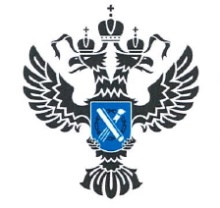 УПРАВЛЕНИЕ РОСРЕЕСТРАПО ИРКУТСКОЙ ОБЛАСТИ                   20  января 2023 года                   20  января 2023 года